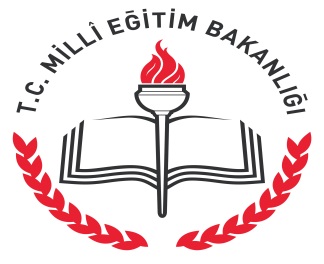 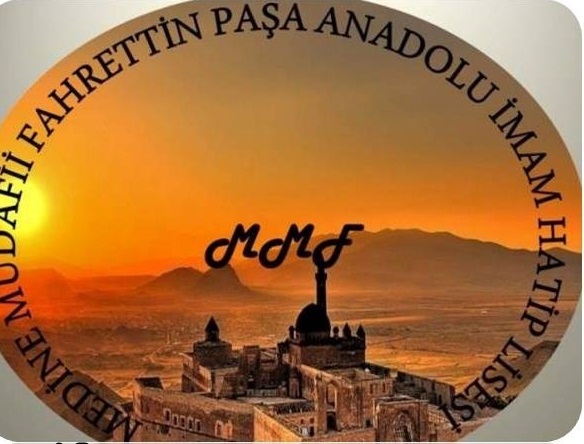 DİN ÖĞRETİMİ GENEL MÜDÜRLÜĞÜDOĞUBAYAZIT MEDİNE MÜDAFİİ FAHRETTİN PAŞA ANADOLU İMAM HATİP LİSESİEVİN OKULA YAKINLAŞTIRILMASIVE DEĞİŞEN ANNE BABA ROLLERİPROJESİMART-NİSAN 2016